The 2017 NS 2-Man Opener
May 23rd
at The Wilds Golf Club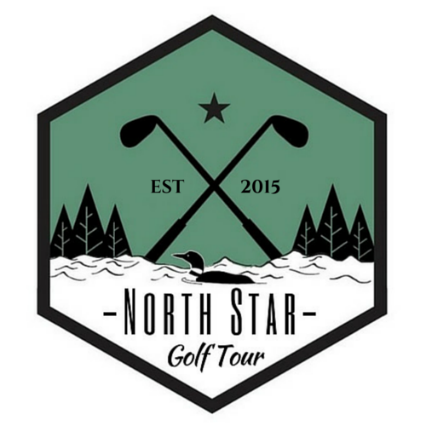 Entry FormTEAMATE: ______________________________ (“n/a” if you would like to be paired randomly or contact northstargolftour@gmail.com for options)
Name: ________________________________________________Address: _______________________________________________City: ___________________________State: _____ Zip: __________ Phone: ________________Cell Phone: ________________________ Date of Birth: __________________Email: ________________________Check OneProfessional Entry Fee - $250PGA Pro or PGA Apprentice Entry Fee - $150 _______________ Validate PGA #Development Pro (Not eligible for prize purse) - $125Amateur Entry Fee - $100 _______________  Validate GHIN #Payment Type: Check ____ Cash_____      Other____ Specified over emailPlease write checks to:  KSGolf LLC or North Star Golf TourSend entry to: NSPGT
131 Canterbury Rd.
Circle Pines, MN 55014